NEPE BARSLa mejor forma de comer un saludable snack, sin calorías, sin grasa y es natural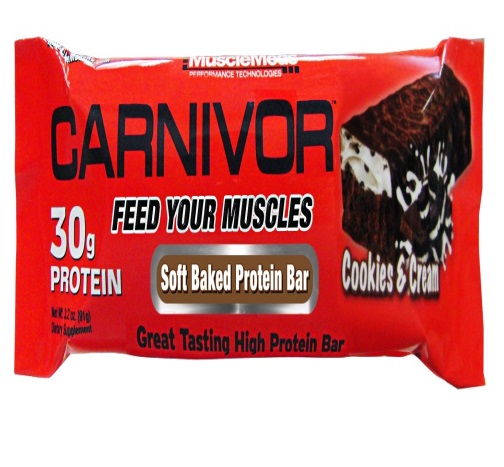 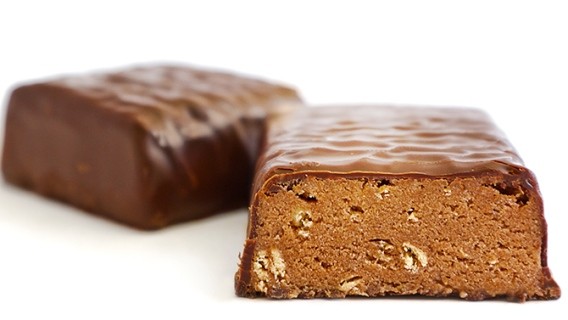 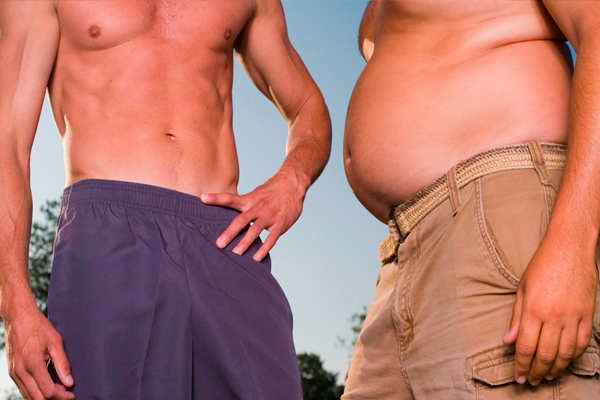 La mejor forma de comer un saludable snack, sin calorías, sin grasa y es natural